成績更正申請書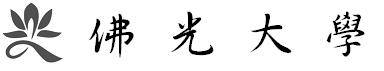 科目
名稱課號
班次更正      學年度第     學期成績更正      學年度第     學期成績更正      學年度第     學期成績更正      學年度第     學期成績更正      學年度第     學期成績系所學號姓名原成績原成績更正後
成績系所學號姓名原成績原成績更正後
成績系所學號姓名原成績原成績更正後
成績註：更正人數超過三人者，請以另紙詳列以上各欄位資料。註：更正人數超過三人者，請以另紙詳列以上各欄位資料。註：更正人數超過三人者，請以另紙詳列以上各欄位資料。註：更正人數超過三人者，請以另紙詳列以上各欄位資料。註：更正人數超過三人者，請以另紙詳列以上各欄位資料。註：更正人數超過三人者，請以另紙詳列以上各欄位資料。註：更正人數超過三人者，請以另紙詳列以上各欄位資料。註：更正人數超過三人者，請以另紙詳列以上各欄位資料。註：更正人數超過三人者，請以另紙詳列以上各欄位資料。註：更正人數超過三人者，請以另紙詳列以上各欄位資料。註：更正人數超過三人者，請以另紙詳列以上各欄位資料。成績錯誤原因︵請勾選其一︶1.原應有成績誤填為零分或缺考，並已附試卷正本以資證明。2.所填成績明顯為筆誤，已附試卷、成績登記原始憑證等相關資料正本以資證明。3.成績計算錯誤、漏計部分成績，或其他原因詳述如下：備註：任一項成績更正申請，均需檢附全班同學之評分計算，以維公平。（若本欄不敷使用，請以另紙詳述）1.原應有成績誤填為零分或缺考，並已附試卷正本以資證明。2.所填成績明顯為筆誤，已附試卷、成績登記原始憑證等相關資料正本以資證明。3.成績計算錯誤、漏計部分成績，或其他原因詳述如下：備註：任一項成績更正申請，均需檢附全班同學之評分計算，以維公平。（若本欄不敷使用，請以另紙詳述）1.原應有成績誤填為零分或缺考，並已附試卷正本以資證明。2.所填成績明顯為筆誤，已附試卷、成績登記原始憑證等相關資料正本以資證明。3.成績計算錯誤、漏計部分成績，或其他原因詳述如下：備註：任一項成績更正申請，均需檢附全班同學之評分計算，以維公平。（若本欄不敷使用，請以另紙詳述）1.原應有成績誤填為零分或缺考，並已附試卷正本以資證明。2.所填成績明顯為筆誤，已附試卷、成績登記原始憑證等相關資料正本以資證明。3.成績計算錯誤、漏計部分成績，或其他原因詳述如下：備註：任一項成績更正申請，均需檢附全班同學之評分計算，以維公平。（若本欄不敷使用，請以另紙詳述）1.原應有成績誤填為零分或缺考，並已附試卷正本以資證明。2.所填成績明顯為筆誤，已附試卷、成績登記原始憑證等相關資料正本以資證明。3.成績計算錯誤、漏計部分成績，或其他原因詳述如下：備註：任一項成績更正申請，均需檢附全班同學之評分計算，以維公平。（若本欄不敷使用，請以另紙詳述）1.原應有成績誤填為零分或缺考，並已附試卷正本以資證明。2.所填成績明顯為筆誤，已附試卷、成績登記原始憑證等相關資料正本以資證明。3.成績計算錯誤、漏計部分成績，或其他原因詳述如下：備註：任一項成績更正申請，均需檢附全班同學之評分計算，以維公平。（若本欄不敷使用，請以另紙詳述）1.原應有成績誤填為零分或缺考，並已附試卷正本以資證明。2.所填成績明顯為筆誤，已附試卷、成績登記原始憑證等相關資料正本以資證明。3.成績計算錯誤、漏計部分成績，或其他原因詳述如下：備註：任一項成績更正申請，均需檢附全班同學之評分計算，以維公平。（若本欄不敷使用，請以另紙詳述）1.原應有成績誤填為零分或缺考，並已附試卷正本以資證明。2.所填成績明顯為筆誤，已附試卷、成績登記原始憑證等相關資料正本以資證明。3.成績計算錯誤、漏計部分成績，或其他原因詳述如下：備註：任一項成績更正申請，均需檢附全班同學之評分計算，以維公平。（若本欄不敷使用，請以另紙詳述）1.原應有成績誤填為零分或缺考，並已附試卷正本以資證明。2.所填成績明顯為筆誤，已附試卷、成績登記原始憑證等相關資料正本以資證明。3.成績計算錯誤、漏計部分成績，或其他原因詳述如下：備註：任一項成績更正申請，均需檢附全班同學之評分計算，以維公平。（若本欄不敷使用，請以另紙詳述）1.原應有成績誤填為零分或缺考，並已附試卷正本以資證明。2.所填成績明顯為筆誤，已附試卷、成績登記原始憑證等相關資料正本以資證明。3.成績計算錯誤、漏計部分成績，或其他原因詳述如下：備註：任一項成績更正申請，均需檢附全班同學之評分計算，以維公平。（若本欄不敷使用，請以另紙詳述）學期總成績計算方式學期總成績計算方式（請註明各種考試、作業、報告等所佔之比例）（請註明各種考試、作業、報告等所佔之比例）（請註明各種考試、作業、報告等所佔之比例）（請註明各種考試、作業、報告等所佔之比例）（請註明各種考試、作業、報告等所佔之比例）（請註明各種考試、作業、報告等所佔之比例）（請註明各種考試、作業、報告等所佔之比例）（請註明各種考試、作業、報告等所佔之比例）（請註明各種考試、作業、報告等所佔之比例）附    件附    件□試卷  □作業  □報告  □成績計算原始憑證（例如點名記分表）其他：□試卷  □作業  □報告  □成績計算原始憑證（例如點名記分表）其他：□試卷  □作業  □報告  □成績計算原始憑證（例如點名記分表）其他：□試卷  □作業  □報告  □成績計算原始憑證（例如點名記分表）其他：□試卷  □作業  □報告  □成績計算原始憑證（例如點名記分表）其他：□試卷  □作業  □報告  □成績計算原始憑證（例如點名記分表）其他：□試卷  □作業  □報告  □成績計算原始憑證（例如點名記分表）其他：□試卷  □作業  □報告  □成績計算原始憑證（例如點名記分表）其他：□試卷  □作業  □報告  □成績計算原始憑證（例如點名記分表）其他：申請教師
簽    名申請教師
簽    名                     年 月 日                     年 月 日                     年 月 日聯絡電話聯絡電話（O）
（H）
（行動）（O）
（H）
（行動）（O）
（H）
（行動）（O）
（H）
（行動）開課單位系主任（所長、中心主任）簽章：                         年   月   日學　　院院長簽章：                                            年   月   日教務處收件日期：                      年         月       日教務處□未檢附佐證資料，不同意成績更正。□經____年_____月_____日____學年第____次教務會議通過□不同意□同意成績更正。□緩議，說明：                       □奉 校長核定，文號：                     。